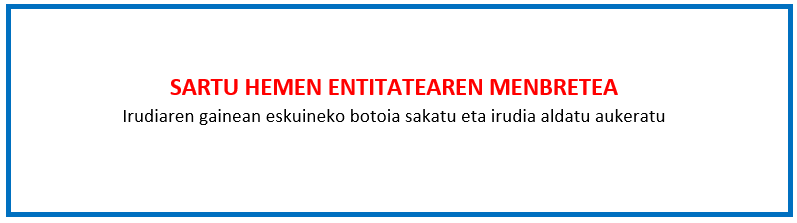 BESTELAKO LAGUNTZEN ADIERAZPENA “Enpresak sortzeko eta garatzeko prozesua sustatzeko programa” 2023ko deialdiaSinadura eta entitatearen ZigiluaDeklaratzaileaDeklaratzaileaDeklaratzaileaNAKargua  EntitateaEntitateaIFZEgitasmoaren izenaEgitasmoaren izenaEgitasmoaren izenaEgitasmoaren izenaGoian aipatutako aitortzaileak, behar adinako ahalmena duenak, ondorengo ZINPEKO AITORPENA aurkezten du:Goian aipatutako aitortzaileak, behar adinako ahalmena duenak, ondorengo ZINPEKO AITORPENA aurkezten du:Entitate honek, gaur artean, herri erakundeetan nahiz pribatuetan beste laguntzak eta subentzioak ez ditu eskatu eta/edo eskuratu egitasmo honegatik.Entitate honek, gaur artean, ondoren zehazten diren herri erakundeetan nahiz pribatuetan beste laguntzak eta subentzioak eskatu eta/edo eskuratu ditu egitasmo honegatik:ERAKUNDEALAGUNTZAREN GAIALAGUNTZA MOTALAGUNTZAREN ZENBATEKOALAGUNTZAREN ZENBATEKOAEra berean, gaurtik aurrera edozein herri erakundeetan nahiz pribatutan egitasmo honegatik entitate honek aurkezten eta /edo eskuratzen duen laguntza eskaera ororen berri emateko konpromisua hartzen du.Era berean, gaurtik aurrera edozein herri erakundeetan nahiz pribatutan egitasmo honegatik entitate honek aurkezten eta /edo eskuratzen duen laguntza eskaera ororen berri emateko konpromisua hartzen du.Era berean, gaurtik aurrera edozein herri erakundeetan nahiz pribatutan egitasmo honegatik entitate honek aurkezten eta /edo eskuratzen duen laguntza eskaera ororen berri emateko konpromisua hartzen du.Era berean, gaurtik aurrera edozein herri erakundeetan nahiz pribatutan egitasmo honegatik entitate honek aurkezten eta /edo eskuratzen duen laguntza eskaera ororen berri emateko konpromisua hartzen du.Era berean, gaurtik aurrera edozein herri erakundeetan nahiz pribatutan egitasmo honegatik entitate honek aurkezten eta /edo eskuratzen duen laguntza eskaera ororen berri emateko konpromisua hartzen du.Lekua eta data